Luister goed naar de preek.Als je een woord hoort die hieronder staat, mag je dat woord doorstrepen.Hoeveel woorden heb je gehoord?Luister goed naar de preek.Als je een woord hoort die hieronder staat, mag je dat woord doorstrepen.Hoeveel woorden heb je gehoord?Dit boekje is van: ......................................................................................Vandaag is het:  ......................................................................................... 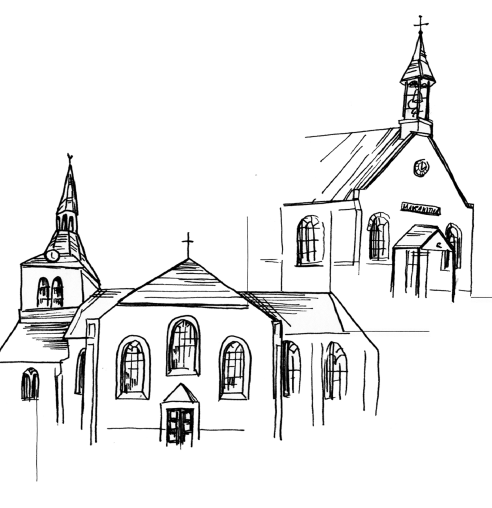 De dominee die preekt heet: ............................................................................................................................     De ouderling van dienst is:............................................................................................................................     Dit boekje is van: ......................................................................................Vandaag is het:  ......................................................................................... De dominee die preekt heet: ............................................................................................................................     De ouderling van dienst is:............................................................................................................................     Lezen:Welke bijbelgedeelte wordt er gelezen?       ........................................................................................................................Staat het in het oude of  nieuwe testament?............................................................................................................................Leest de dominee nog meer in deze dienst? Ja, ........................................................................................................................................................................................................................................................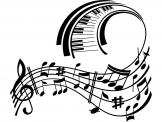 Zingen:Wat wordt er in deze dienst           gezongen?........................................................................................ ........................................................................................................................................................................................................................................................................................................................................................................................................................................................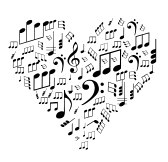 Welke vind jij hiervan het mooist?               ..........................................................................Lezen:Welke bijbelgedeelte wordt er gelezen? ............................................................................................................................Staat het in het oude of  nieuwe testament?............................................................................................................................Leest de dominee nog meer in deze dienst? Ja, ........................................................................................................................................................................................................................................................Zingen:Wat wordt er in deze dienst           gezongen?........................................................................................ ........................................................................................................................................................................................................................................................................................................................................................................................................................................................Welke vind jij hiervan het mooist?                           ..........................................................................Preek:Waar gaat de preek over?............................................................................................................................ ............................................................................................................................ ........................................................................................................................................................................................................................................................Wat snap je niet en ga je thuis vragen?............................................................................................................................ ............................................................................................................................ ............................................................................................................................ ............................................................................................................................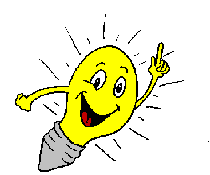 Preek:Waar gaat de preek over?............................................................................................................................ ............................................................................................................................ ........................................................................................................................................................................................................................................................Wat snap je niet en ga je thuis vragen?............................................................................................................................ ............................................................................................................................ ............................................................................................................................ ............................................................................................................................HartlichtWegBekeringgemeenteChristusHeeregeloofgenadeGeestverlossingvergeveneeuwigZoonzoekbiddenbeloftevolkdoopgebedHartlichtWegBekeringgemeenteChristusHeeregeloofgenadeGeestverlossingvergeveneeuwigZoonzoekbiddenbeloftevolkdoopgebed